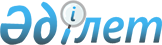 2014-2015 оқу жылына арналған техникалық және кәсіптік, орта білімнен кейінгі білімі бар мамандарды даярлауға мемлекеттік білім беру тапсырысын бекіту туралыАтырау облысы әкімдігінің 2014 жылғы 5 қыркүйектегі № 281 қаулысы. Атырау облысының Әділет департаментінде 2014 жылғы 23 қыркүйекте № 2994 болып тіркелді        РҚАО ескертпесі:

      Құжаттың мәтінінде түпнұсқаның пунктуациясы мен орфографиясы сақталған.



      Қазақстан Республикасының 2001 жылғы 23 қаңтардағы "Қазақстан Республикасындағы жергілікті мемлекеттік басқару және өзін-өзі басқару туралы" Заңының 27, 37-баптарына, Қазақстан Республикасының 2007 жылғы 27 шілдедегі "Білім туралы" Заңының 6-бабы 2-тармағының  8) тармақшасынасәйкес Атырау облысы әкімдігі ҚАУЛЫ ЕТЕДІ:



      1. Қоса берілген 2014-2015 оқу жылына арналған техникалық және кәсіптік, орта білімнен кейінгі білімі бар мамандарды даярлауға мемлекеттік білім беру тапсырысы бекітілсін.



      2. "Атырау облысы Білім беру басқармасы" мемлекеттік мекемесі осы қаулыдан туындайтын барлық шараларды қабылдасын.



      3. Осы қаулының орындалуын бақылау облыс әкімінің орынбасары Ш.Ж.Мұқанға жүктелсін.



      4. Осы қаулы әділет органдарында мемлекеттік тіркелген күннен бастап күшіне енеді және ол алғашқы ресми жарияланған күнінен кейін күнтізбелік он күн өткен соң қолданысқа енгізіледі.      Облыс әкімі                                Б. Ізмұхамбетов

Атырау облысы әкімдігінің

2014 жылғы 5 қыркүйектегі

№ 281 қаулысына 1-қосымшаАтырау облысы әкімдігінің 

2014 жылғы 5 қыркүйектегі 

№ 281 қаулысымен бекітілген 2014-2015 оқу жылына арналған техникалық және кәсіптік, орта білімнен кейінгі білімі бар мамандарды даярлауға арналған мемлекеттік білім беру тапсырысы
					© 2012. Қазақстан Республикасы Әділет министрлігінің «Қазақстан Республикасының Заңнама және құқықтық ақпарат институты» ШЖҚ РМК
				р/сМамандық кодыМамандық атауыМемлекеттік білім беру тапсырысыоның ішінде базасындаоның ішінде базасындаОқу жылы ішінде 1 маман оқытуға орташа шығын (мың теңге)р/сМамандық кодыМамандық атауыМемлекеттік білім беру тапсырысы9 сынып11 сыныпОқу жылы ішінде 1 маман оқытуға орташа шығын (мың теңге)р/сМамандық кодыМамандық атауыкүндізгі оқыту9 сынып11 сыныпОқу жылы ішінде 1 маман оқытуға орташа шығын (мың теңге)12345671010100 0Мектепке дейінгі білім беру және тәрбиелеу5050296,02010500 0Бастауыш білім беру7575296,03010600 0Бейнелеу өнері және сызу 2525296,04030100 0Емдеу ісі5050320,05030200 0Медбикелік іс7575320,06030500 0Лабораториялық диагностика2525320,07040300 0Әлеуметтік-мәдени қызмет және халықтық көркем өнер шығармашылығы (салалар бойынша)2525539,08040400 0Аспаптық-орындау және музыкалық өнер эстрадасы (түрлері бойынша)3838890,09040500 0Хор дирижеры1010725,010040600 0Музыка теориясы 22725,011040700 0Ән салу55725,012050600 0Шаштараз өнері және сәндік косметика402515332,013050700 0 Қонақ үйі шаруашылығына қызмет көрсету және ұйымдастыру 2525247,014050800 0Тамақтандыруды ұйымдастыру23017555384,015080400 0Технологиялық жабдықтар мен құбырларды монтаждаушы2525328,016080500 0Мұнай мен газды сақтау және тасымалдау2525343,017080700 0Мұнай және газ өнімдерін техникалық жабдықтарды жөндеу және қызмет көрсету 2525343,018080800 0Мұнай өңдейтін және химиялық өнеркәсіп жабдықтарын техникалық күту және жөндеу(түрлері бойынша)502525325,019080900 0Мұнай және газ кен орындарын пайдалану (бейін бойынша) 7575343,020081600 0Химиялық технология және өндіріс (түрлері бойынша)4040325,021081900 0Мұнай және газды қайта өңдеу технологиясы755025343,022090100 0Электростанциялардың электрожабдықтары, кіші станциялар және желілер 

(түрлері бойынша)2525370,023090200 0Электрмен қамтамасыз ету (салалары бойынша)17510075296,024101300 0Механоөңдеу, өлшеуіш- бақылау приборлары және машина жасау автоматикасы 5050286,025111400 0Пісіру ісі

(түрлері бойынша)30324162296,026111500 0Өндірістердегі электромеханикалық жабдықтар 

(түрлері бойынша)2525466,027120100 0Автокөлікті жөндеу, пайдалану және қызмет көрсету1007525342,028120300 0 Теміржол көлігімен тасымалдауды ұйымдастыру және басқару 2525296,029121100 0Тігін өндірісі және киімдерді моделдеу652540252,030130200 0Автоматтандыру және басқару (бейін бойынша)2525211,031130600 0Радиоэлектроника және байланыс (түрлері бойынша) 755025296,032140100 0Үйлер мен ғимараттарды салу және пайдалану 237137100291,033140200 0Жол-құрылыс машиналарын техникалық пайдалану (түрлері бойынша)5050296,034140300 0Ішкі санитарлық-техникалық құрылғылар мен вентиляцияны монтаждау және пайдалану502525261,035150100 0Ауыл шаруашылығы техникасын техникалық қызмет көрсету және жөндеу2525291,036150400 0Ферма шаруашылығы (бейіндері бойынша) 9595291,037151300 0Ветеринария5050258,0Барлығы23651718647